                    Образац бр. 16г.. – Ажуриран  07.07.2021. године.ПРЕДМЕТ:   Захтев за издавање УРБАНИСТИЧКО-ТЕХНИЧКИХ УСЛОВА за постављање баште испред угоститељског објектаНАПОМЕНА: Административна такса у износу од 660,00 динара се уплаћује на рачун број: 840-742221843-57, са означењем сврхе дознаке: "уплата РАТ".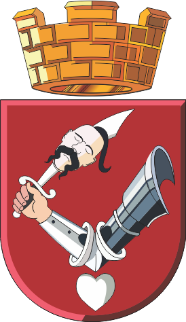 Република СрбијаАутономна покрајина ВојводинаГРАД КИКИНДАГРАДСКА УПРАВАСекретаријат за урбанизам, обједињену процедуру и изградњу града Датум пријема: 8.7.2021. године                                К и к и н д аТрг српских добровољаца 12, 23300 Кикинда, тел 0230/410-178, факс: 0230/410-190, e-mail: zoran.vlajic@kikinda.org.rsТрг српских добровољаца 12, 23300 Кикинда, тел 0230/410-178, факс: 0230/410-190, e-mail: zoran.vlajic@kikinda.org.rsА)ПОДАЦИ О ЛОКАЦИЈИПОДАЦИ О ЛОКАЦИЈИПОДАЦИ О ЛОКАЦИЈИАдреса (улица, број и место)Адреса (улица, број и место)Назив катастарске општинеНазив катастарске општинеБ)УРБАНИСТИЧКО-ТЕХНИЧКИ УСЛОВИУРБАНИСТИЧКО-ТЕХНИЧКИ УСЛОВИУРБАНИСТИЧКО-ТЕХНИЧКИ УСЛОВИУРБАНИСТИЧКО-ТЕХНИЧКИ УСЛОВИУРБАНИСТИЧКО-ТЕХНИЧКИ УСЛОВИУРБАНИСТИЧКО-ТЕХНИЧКИ УСЛОВИУРБАНИСТИЧКО-ТЕХНИЧКИ УСЛОВИВрста баштеВрста баште☐Башта отвореног типаБашта отвореног типа☐Башта затвореног типаПовршина баште (предлог)Површина баште (предлог)m²m²m²Ближи опис локацијеБлижи опис локацијеВ)ПОДАЦИ О ПОДНОСИОЦУ ЗАХТЕВАПОДАЦИ О ПОДНОСИОЦУ ЗАХТЕВАПОДАЦИ О ПОДНОСИОЦУ ЗАХТЕВАИме и презиме / Пословно име:Име и презиме / Пословно име:Адреса / Седиште:Адреса / Седиште:ЈМБГ / ПИБ (за правно лице):ЈМБГ / ПИБ (за правно лице):Г)ПРИЛОГ УЗ ЗАХТЕВПРИЛОГ УЗ ЗАХТЕВ☐Идејно решење баште (технички опис и графички приказ)☐Претходно издати Урбанистичко-технички услови (уколико постоје)☐Доказ о власништву обј. или оверена сагласност власника/корисника објекта или уговор о закупу☐Оверена сагласност власника и корисника објекта (локала) испред којег се башта поставља☐Решење о регистраци1ји у Агенцији за привредне регистре☐Доказ о уплати административне таксе за подношење захтева у износу од 660,00 динара;На основу члана 1. и 3. Закона о републичким административним таксама ("Сл. гласник РС", бр. 43/2003, ... 113/2017 и 3/2018 - испр., 50/2018, 95/2018 и 38/2019, 86/2019, 90/2019 - испр., 98/2020 – усклађени дин.. изн., 144/2020 i 62/2021- усклађени дин.. изн ) уплаћена је Републичка административна такса у износу од 330,00  динара по тарифном броју 1. и 330,00 динара по тарифном броју 11.У Кикинди,Дана  ____________202__ године.ПОДНОСИЛАЦ ЗАХТЕВА:име, презиме и потпис:_______________________________контакт телeфон:________________________________e-mail адреса:________________________________